Publisher Checklist                                                         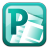 Student name___________________________________________________________The following activities will be based on an imaginary business. So the first step will be to create a business name, logo, color theme and slogan (ensure you have an address, a website, and an email address to include in all your business documents). We suggest the business be of something that interests you, relates to your hobbies and talents and can easily be researched on the web.YOU MUST COMPLETE AT LEAST 8 OF THE FOLLOWING ACTIVITIES (4 pts ea)(Save all work to your BBT 10 folder DO NOT PRINT ANY MATERIAL)Business Card 	________Banner			________Flyer			________Newsletter		________Award certificate	________Brochure      		________                                       Advertisement	________Letterhead		________Greeting Card		________Gift Certificate	________Resume		________Order Form		________Menu                         ________Special Paper		________Sign			________Program		________Journals:  The text boxes will expand to hold your text.  Please choose at least 2 course outcomes and reflect on how your activities in this module has helped you meet the outcomes.  Additional Reflections:Publisher Unit Learning Outcomes & ReflectionsPublisher Unit Learning Outcomes & ReflectionsPublisher Unit Learning Outcomes & ReflectionsActivitiesOutcomes Reflect on how you understand and met the outcomes(I know I can…)Use and modify Publisher Templates to support and promote a business interestGCO 1 Technological Operations and Concepts1-1. Understand and use technological systems1.4. Transfer current knowledge to learning of new applications1.5. Apply existing knowledge to generate new ideas, products, or processes and to identify trends and forecast possibilitiesGCO 2. Critical Thinking and Problem Solving2-1. Identify and define authentic problems and significant questions for investigationGCO 3. Citizenship3-5. Interact, collaborate, and publish with peers, experts, and others employing a variety of digital environments and media